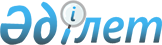 О внесении изменений в постановление акимата Бурабайского района от 17 мая 2019 года № а-5/194 "Об определении мест для размещения агитационных печатных материалов и предоставлении кандидатам помещений для встреч с избирателями"Постановление акимата Бурабайского района Акмолинской области от 29 декабря 2020 года № а-12/504. Зарегистрировано Департаментом юстиции Акмолинской области 30 декабря 2020 года № 8273
      В соответствии с Конституционным законом Республики Казахстан от 28 сентября 1995 года "О выборах в Республике Казахстан", акимат Бурабайского района ПОСТАНОВЛЯЕТ:
      1. Внести в постановление акимата Бурабайского района "Об определении мест для размещения агитационных печатных материалов и предоставлении кандидатам помещений для встреч с избирателями" от 17 мая 2019 года № а-5/194 (зарегистрировано в Реестре государственной регистрации нормативных правовых актов № 7207, опубликовано 31 мая 2019 года в Эталонном контрольном банке нормативных правовых актов Республики Казахстан в электронном виде) следующие изменения:
      в приложении 1 к вышеуказанному постановлению:
      строку, порядковый номер 6 изложить в новой редакции:
      "
      ";
      строку, порядковый номер 13 изложить в новой редакции:
      "
      ";
      строку, порядковый номер 36 изложить в новой редакции:
      "
      ";
      в приложении 2 к вышеуказанному постановлению:
      строку, порядковый номер 7 изложить в новой редакции:
      "
      ";
      строку, порядковый номер 14 изложить в новой редакции:
      "
      ";
      строку, порядковый номер 36 изложить в новой редакции:
      "
      ".
      2. Настоящее постановление вступает в силу со дня государственной регистрации в Департаменте юстиции Акмолинской области и вводится в действие со дня официального опубликования.
      "СОГЛАСОВАНО"
					© 2012. РГП на ПХВ «Институт законодательства и правовой информации Республики Казахстан» Министерства юстиции Республики Казахстан
				
6
село Карабауыр, улица Мухтара Ауезова, 2, стенд у здания коммунального государственного учреждения "Начальная школа села Карабауыр отдела образования Бурабайского района";
13
село Обалы, улица М.Д. Досанова, 19, стенд у здания государственного учреждения "Средняя школа села Обалы отдела образования Бурабайского района";
36
село Красный Кордон, улица Лесная, 1 А, стенд у здания коммунального государственного учреждения "Урумкайское учреждение лесного хозяйства Управления природных ресурсов и регулирования природопользования Акмолинской области";
7
село Карабауыр, улица Мухтара Ауезова, 2, актовый зал коммунального государственного учреждения "Начальная школа села Карабауыр отдела образования Бурабайского района";
14
село Обалы, улица М.Д. Досанова, 19, актовый зал государственного учреждения "Средняя школа села Обалы отдела образования Бурабайского района";
36
село Красный Кордон, улица Лесная, 1 А, актовый зал коммунального государственного учреждения "Урумкайское учреждение лесного хозяйства Управления природных ресурсов и регулирования природопользования Акмолинской области";
      Аким Бурабайского района

А.Муздыбаев

      Бурабайская районная избирательная комиссия
